                                                                     ПРОЕКТ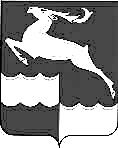 НЕДОКУРСКИЙ  СЕЛЬСКИЙ СОВЕТ  ДЕПУТАТОВКЕЖЕМСКОГО   РАЙОНА     КРАСНОЯРСКОГО    КРАЯР Е Ш Е Н И Е 21 августа  2015  года                     п. Недокура                               №  66-304 р                                         Об утверждении положения о порядке подготовки, утверждения и изменения местных нормативов градостроительного проектирования Недокурского сельсовета Кежемского района Красноярского краяВ соответствии с главой 3.1 Градостроительного кодекса Российской Федерации, руководствуясь  статьями 7, 21 Устава Недокурского сельсовета, Недокурский сельский  Совет депутатов РЕШИЛ:1. Утвердить Положение о порядке подготовки, утверждения и изменения местных нормативов градостроительного проектирования Недокурского сельсовета  Кежемского района Красноярского края согласно приложению к настоящему Решению.2. Решение вступает в силу с момента официального опубликования.3. Контроль за исполнением настоящего решения возложить на постоянную комиссию по быту, благоустройству  и здравоохранению.Председатель сельского Совета,Глава сельсовета                                        О.Н.БашкироваПРОЕКТ   Приложение к решению  Недокурского сельскогоСовета депутатов от  21.08.2015№ 66-304Положение о порядке подготовки, утверждения и изменения местных нормативов градостроительного проектирования  Недокурского Кежемского района Красноярского края1.Общие положения1.1. Настоящее Положение устанавливает порядок подготовки, утверждения и изменения местных нормативов градостроительного проектирования  Недокурского Кежемского района Красноярского края (далее по тексту - местные нормативы градостроительного проектирования).1.2. Нормативы градостроительного проектирования муниципального района устанавливают совокупность расчетных показателей минимально допустимого уровня обеспеченности объектами местного значения муниципального района в областях: электро- и газоснабжение поселений, автомобильные дороги местного значения вне границ населенных пунктов в границах муниципального образования Недокурский сельсовет, образование, здравоохранение, физическая культура и массовый спорт, утилизация и переработка бытовых и промышленных отходов, иные области в связи с решением вопросов местного значения муниципального образования Недокурский сельсовет населения сельсовета  и расчетных показателей максимально допустимого уровня территориальной доступности таких объектов для населения сельсовета.1.3. Нормативы градостроительного проектирования включают в себя:1) основную часть (расчетные показатели минимально допустимого уровня обеспеченности объектами, предусмотренными п.1.2. настоящего положения, населения муниципального образования и расчетные показатели максимально допустимого уровня территориальной доступности таких объектов для населения;2) материалы по обоснованию расчетных показателей, содержащихся в основной части нормативов градостроительного проектирования;3) правила и область применения расчетных показателей, содержащихся в основной части нормативов градостроительного проектирования.1.4. В случае если в региональных нормативах градостроительного проектирования установлены предельные значения расчетных показателей минимально допустимого уровня обеспеченности объектами местного значения, предусмотренными п.1.2. настоящего Положения, населения муниципальных образований, расчетные показатели минимально допустимого уровня обеспеченности такими объектами населения муниципальных образований, устанавливаемые местными нормативами градостроительного проектирования, не могут быть ниже этих предельных значений.                                                                             ПРОЕКТ1.5. В случае если в региональных нормативах градостроительного проектирования установлены предельные значения расчетных показателей максимально допустимого уровня территориальной доступности объектов местного значения, предусмотренных п.1.2. настоящего Положения, для населения муниципальных образований, расчетные показатели максимально допустимого уровня территориальной доступности таких объектов для населения муниципальных образований не могут превышать эти предельные значения.2. Порядок подготовки, утверждения местных нормативов градостроительного проектирования и внесение в них изменений2.1. Местные нормативы градостроительного проектирования и внесенные изменения в них утверждаются Недокурским  сельским  Советом депутатов.2.2. Расчетные показатели минимально допустимого уровня обеспеченности объектами местного значения муниципального образования Недокурский сельсовет и расчетные показатели максимально допустимого уровня территориальной доступности таких объектов для населения муниципального  образования  могут быть утверждены в отношении одного или нескольких видов объектов, предусмотренных п.1.2. настоящего Положения.2.3. Подготовка местных нормативов градостроительного проектирования осуществляется с учетом:1) социально-демографического состава и плотности населения на территории муниципального образования;2) планов и программ комплексного социально-экономического развития муниципального образования;3) предложений органов местного самоуправления и заинтересованных лиц.2.4. Проект местных нормативов градостроительного проектирования подлежит размещению на официальном сайте Администрации Недокурского сельсовета в сети "Интернет" и опубликованию в порядке, установленном для официального опубликования муниципальных правовых актов, иной официальной информации, не менее чем за два месяца до их утверждения.2.5. Проект решения об утверждении местных нормативов градостроительного проектирования выносится на рассмотрение Недокурского  сельского  Совета депутатов.2.6. Утвержденные местные нормативы градостроительного проектирования подлежат размещению в федеральной государственной информационной системе территориального планирования в срок, не превышающий пяти дней со дня утверждения указанных нормативов.2.7. Внесение изменений в местные нормативы градостроительного проектирования осуществляется в порядке, установленном настоящим разделом для их подготовки и утверждения.Пояснительная записка к проекту решения «Об утверждении положения о порядке подготовки, утверждения и изменения местных нормативов градостроительного проектирования  Недокурского сельсовета Кежемского района Красноярского края»Федеральным законом от 05.05.2014 № 131-ФЗ "О внесении изменений в Градостроительный кодекс Российской Федерации" введена глава 3.1. «3.1. Нормативы градостроительного проектирования» и статья 8 Градостроительного Кодекса «Полномочия органов местного самоуправления в области градостроительной деятельности» дополнена частью 2 «утверждение местных нормативов градостроительного проектирования муниципальных  образований».Местные нормативы градостроительного проектирования и внесенные изменения в местные нормативы градостроительного проектирования утверждаются представительным органом местного самоуправления.В соответствии с Градостроительным Кодексом РФ порядок подготовки, утверждения местных нормативов градостроительного проектирования и внесения изменений в них устанавливается муниципальными правовыми актами с учетом положений настоящего Кодекса.